Итоговая контрольная работа по астрономии 10 классВариант11. Что такое созвездие? Выберите точное определение Группа ярких звёзд, расположенных рядом на небе.            Участок неба с группой ярких звёзд.Группа звёзд, имеющих одинаковое происхождение.Условно определенный участок неба, в пределах которого оказались светила, находящиеся от нас на разных расстояниях.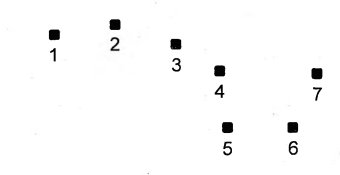 2. Назовите пару звёзд, указывающую на Полярную звезду. Ответ запишите в виде последовательности цифр в порядке возрастания.3. Подберите соответствие между названием точки на небесной сфере и ее номером на схеме. таблицу. Ответ запишите без знаков препинания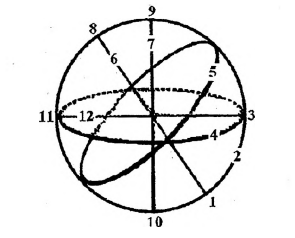 4. Какова высота Полярной звезды в Санкт-Петербурге (широта 60°)?                      1) 45°.           2) 30°.              3) 90°.              4) 60°5. Какая область электромагнитного спектра излучения доступна глазу человека? 1) От 390 нм до 760 нм.          2) От 10 нм до 390 нм.           3) От 0,01 нм до 10 нм.             4) От 0,76 мкм до 15 мк6. Как называется конфигурация планет, изображенная на рисунке? В какое время суток можно наблюдать такую конфигурацию? 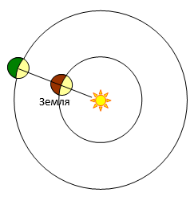  Соединение. Планета видна на небе всю ночь. Восточная квадратура. Планета видна вечером.Восточная квадратура. Планета видна утром.Противостояние. Планета видна на небе всю ночь 9. Звёздные сутки — это... 1) угловое расстояние точки весеннего равноденствия; 2) промежуток времени полного оборота Земли вокруг оси; 3) время полного оборота Земли вокруг оси относительно звёзд; 4) время от верхней кульминации точки весеннего равноденствия.10. Торжественное открытие Пулковской обсерватории состоялось 7 августа 1839 года по старому стилю. По новому стилю это... 1) 20 августа 1839 г.; 2) 21 августа 1839 г.; 3) 19 августа 1839 г.; 4) 18 августа 1839 г.11. По каким орбитам обращаются планеты вокруг Солнца? 1) по окружностям 2) по эллипсам, близким к окружностям 3) по ветвям парабол.12. Ближайшая к Солнцу точка орбиты планеты называется … 1) перигелием            2) афелием           3) эксцентриситетом.13. Отношение кубов больших полуосей планет равно 64. Чему равно отношение их периодов обращения вокруг Солнца? 1) 8                   2) 4            3) 16               4) 2414. Расположите в порядке убывания следующие единицы измерения расстояний в астрономии. Ответ запишите  в виде последовательности цифр без единиц измерения.1) световой год                          2) астрономическая единица             3) парсек15. Подберите соответствие 20. Какие звезды имеют самую низкую температуру?1) Голубые       2) Желтые     3) Белые   4) КрасныеНа какой картинке изображена Наша Галактика – Млечный Путь?Для задания 22 необходимо записать полное решение, которое включает запись каткого условия задачи (Дано); рисунок; запись формул, применение которых необходимо и достаточно для решения задачи; а также математические преобразования и расчеты, приводящие к числовому ответу.Наиболее важные величины, встречающиеся в астрономииНаиболее важные величины, встречающиеся в астрономииВидимый угловой диаметр Солнца и Луны0,50Продолжительность звездного года (период обращения Земли вокруг Солнца)365 сут 5 ч 49 минПродолжительность синодического месяца (период изменения фаз Луны)29,5 сутПродолжительность звездного месяца (период обращения Луны вокруг Земли)27,3 сутСредний радиус Земли6 370 кмСреднее расстояние от Земли до Луны384 000 кмСреднее расстояние от Земли до Солнца150 млн км1 парсек206265 а.е. = 3, 26 св. года = 3⸱1013 кмНомерНазвание точекЗенитНадирСеверный полюс мираЮжный полюс мираТочка югаТочка севера7. Как называется фаза Луны, изображенная на рисунке? В какое время суток Луна видна в этой фазе? Первая четверть. Видна вечером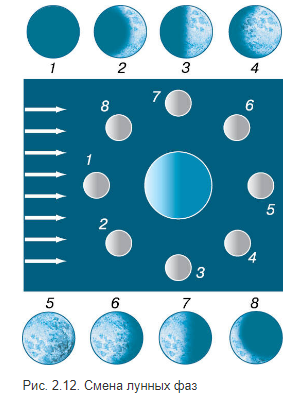 Последняя четверть. Видна утромПолулуние. Видна вечером. Полнолуние. Видна всю ночь8. Какое явление увидит наблюдатель, находящийся в точке В на поверхности Земли?1) Полное солнечное затмение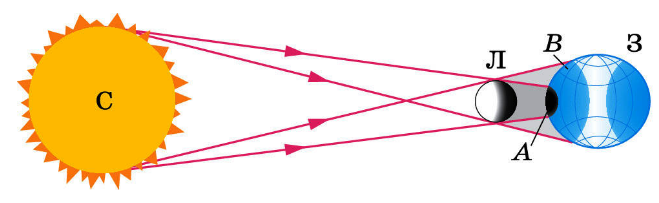 2) Полное лунное затмение 3) Частное солнечное затмение4) Частное лунное затмениеПЛАНЕТАХАРАКТЕРИСТИКАМеркурийБольшое красное пятноВенераАтмосфера состоит на 78% из азотаЗемляВремена года длятся около сорока земных лет каждоеМарсНевозможно образование ветров и облаковЮпитерПлотность меньше плотности водыСатурн Полярные шапкиУран  Дожди из серной кислотыНептунВращается «лежа на боку»16. Рассмотрите таблицу, содержащую характеристики планет Солнечной системы.16. Рассмотрите таблицу, содержащую характеристики планет Солнечной системы.16. Рассмотрите таблицу, содержащую характеристики планет Солнечной системы.16. Рассмотрите таблицу, содержащую характеристики планет Солнечной системы.Выберите два утверждения, которые соответствуют характеристикам планет:1) Большая средняя плотность Меркурия свидетельствует о том, что на этой планете отсутствует вода.2) В течение венерианского года планета не успевает совершить полный оборот вокруг своей оси.3) Масса Нептуна в 2 раза больше массы Сатурна.4) Первая космическая скорость вблизи Сатурна составляет примерно 25,1 км/с.5) Ускорение свободного падения на Юпитере составляет 59,54 м/с2.17. Небесные тела Солнечной системы, обращающиеся вокруг Солнца по орбитам, близким к круговым, между орбитами Юпитера и Марса, называются: 1) метеоры; 2) болиды; 3) астероиды; 4) кометы.17. Небесные тела Солнечной системы, обращающиеся вокруг Солнца по орбитам, близким к круговым, между орбитами Юпитера и Марса, называются: 1) метеоры; 2) болиды; 3) астероиды; 4) кометы.17. Небесные тела Солнечной системы, обращающиеся вокруг Солнца по орбитам, близким к круговым, между орбитами Юпитера и Марса, называются: 1) метеоры; 2) болиды; 3) астероиды; 4) кометы.18. На рисунке представлена диаграмма Герцшпрунга – Рассела. 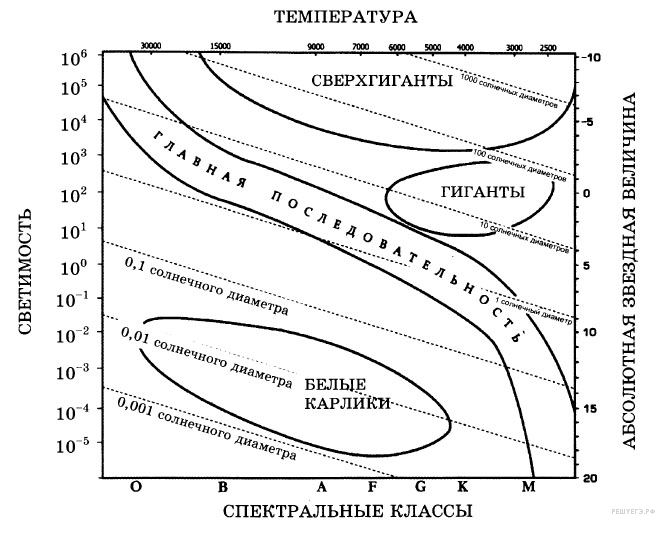 Выберите два утверждения о звездах, которые соответствуют диаграмме.Температура звезд спектрального класса G в 2 раза выше температуры звезд спектрального класса А.Звезда Бетельгейзе относится к сверхгигантам, поскольку ее радиус почти в 1 000 раз превышает радиус Солнца.Плотность белых карликов существенно меньше средней плотности гигантов.Звезда Антарес имеет температуру поверхности 3 300 К и относится к звездам спектрального класса А. 5) «Жизненный цикл» звезды спектрального класса К главной последовательности более длительный, чем звезды спектрального класса В главной последовательности.Выберите два утверждения о звездах, которые соответствуют диаграмме.Температура звезд спектрального класса G в 2 раза выше температуры звезд спектрального класса А.Звезда Бетельгейзе относится к сверхгигантам, поскольку ее радиус почти в 1 000 раз превышает радиус Солнца.Плотность белых карликов существенно меньше средней плотности гигантов.Звезда Антарес имеет температуру поверхности 3 300 К и относится к звездам спектрального класса А. 5) «Жизненный цикл» звезды спектрального класса К главной последовательности более длительный, чем звезды спектрального класса В главной последовательности.19. Рассмотрите таблицу, содержащую сведения о ярких звездах:Выберите два утверждения, которые соответствуют характеристикам звезд.1) Звезды Антарес и Ригель являются сверхгигантами.2) Звезда Арктур относится к голубым звездам спектрального класса О.3) Звезда Сириус В относится к звездам главной последовательности на диаграмме Герцшпрунга-Рассела.4) Температура поверхности Веги ниже температуры поверхности Солнца.5) Звезда 40 Эридана относится к белым карликам.Выберите два утверждения, которые соответствуют характеристикам звезд.1) Звезды Антарес и Ригель являются сверхгигантами.2) Звезда Арктур относится к голубым звездам спектрального класса О.3) Звезда Сириус В относится к звездам главной последовательности на диаграмме Герцшпрунга-Рассела.4) Температура поверхности Веги ниже температуры поверхности Солнца.5) Звезда 40 Эридана относится к белым карликам.1234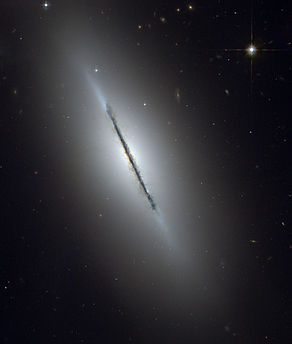 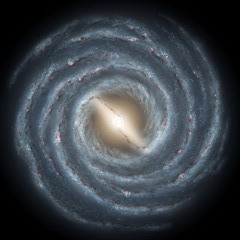 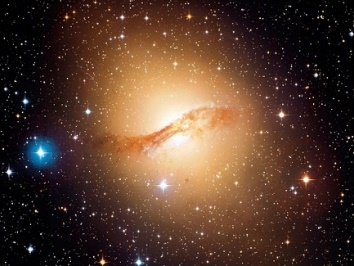 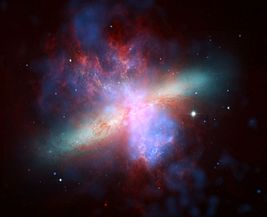 22.На Луне с Земли невооруженным взглядом можно различить объекты диаметром 200 км. Определите, какого размера объекты будут видны на расстояния 106 км. Ответ округлите до целых, дайте в км.